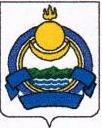           Администрация                                                                  Буряад Республикынмуниципального образования                                                       Яруунын аймагай               «Озерное»                                                                              «Сурхээгтэ»       Еравнинский район                                                           муниципальна байгуулгын        Республика Бурятия                                                                        Захиргаан____________________________________________________________________________671445, Республика Бурятия, Еравнинский район, п.Озерный ул.Озерная 2 тел.89915410401РАСПОРЯЖЕНИЕ№ 03-рот 25 января 2023 года                                                                       п.Озерный    В соответствии со статьей 20, статьей 160.1 Бюджетного кодекса Российской Федерации, Решением Совета депутатов муниципального образования «Озерное» от 28.12.2022г. № 25/1 «О бюджете МО «Озерное» на 2023 год и на плановый период 2024 и 2025 годов»:Внести следующие изменения в Решение Совета Депутатов муниципального образования «Озерное» от 28.12.2022г №26/1 «О бюджете МО «Озерное» на 2023 год и плановый период 2024 и 2025 годов».Включить следующие коды бюджетной классификации:Контроль за исполнением настоящего распоряжения возлагаю на себя.Глава АМО «Озерное»                               Б.И.ПанфиловКод бюджетной классификацииКод бюджетной классификацииНаименованиеАдминистратора доходовДоходов бюджета муниципального районаНаименование853218 60010 10 0000 150Доходы бюджетов сельских поселений от возврата остатков субсидий, субвенций и иных межбюджетных трансфертов, имеющих целевое назначение, прошлых лет из бюджетов муниципальных районов